鮮活的水資源管理第十六條 等級：進階資料來源：2016年度鮮活企業社會責任報告書鮮活長期致力於水資源管理，透過節約用水與循環利用，提升水資源運用效率。另外鮮活已於二期工廠工程中，規劃建設中水回收系統，預計每天可節省更多的用水量，落實水資源管理。企業概述鮮活控股股份有限公司為一多元化果汁飲品原料供應商，主要產品包含有濃縮果汁、果粉及果粒等果汁飲品調製材料，主要係用以作為各式果汁飲品之基底及口感食材。產品銷售範圖自各式連鎖餐飲業至食品加工廠，並同時透過地區經銷商作為通路的方式，將產品推廣至中國大陸各地區。另外鮮活控股藉由引進全球各產區優質果汁原漿及水果物料，以嚴謹之製程、多年開發之技術、先進殺菌系統及潔淨冷灌裝加工生產，提供客戶安全及多樣化之產品選擇，作為餐飲業及外賣飲料 店調配果汁飲品之材料，或食品工廠用於生產水果風味食品使用之添加原料。案例描述水資源管理水勢我們的珍貴資源，不論產品的生產與設備清洗，均需要大量用水：2014年，鮮活年度用水為54647噸，2015年為51094噸，2016年為50539噸。因此調整對水資源的管理方式，力行用水減量與循環利用，降低廢水排放對環境的影響，是營運中重要的環節。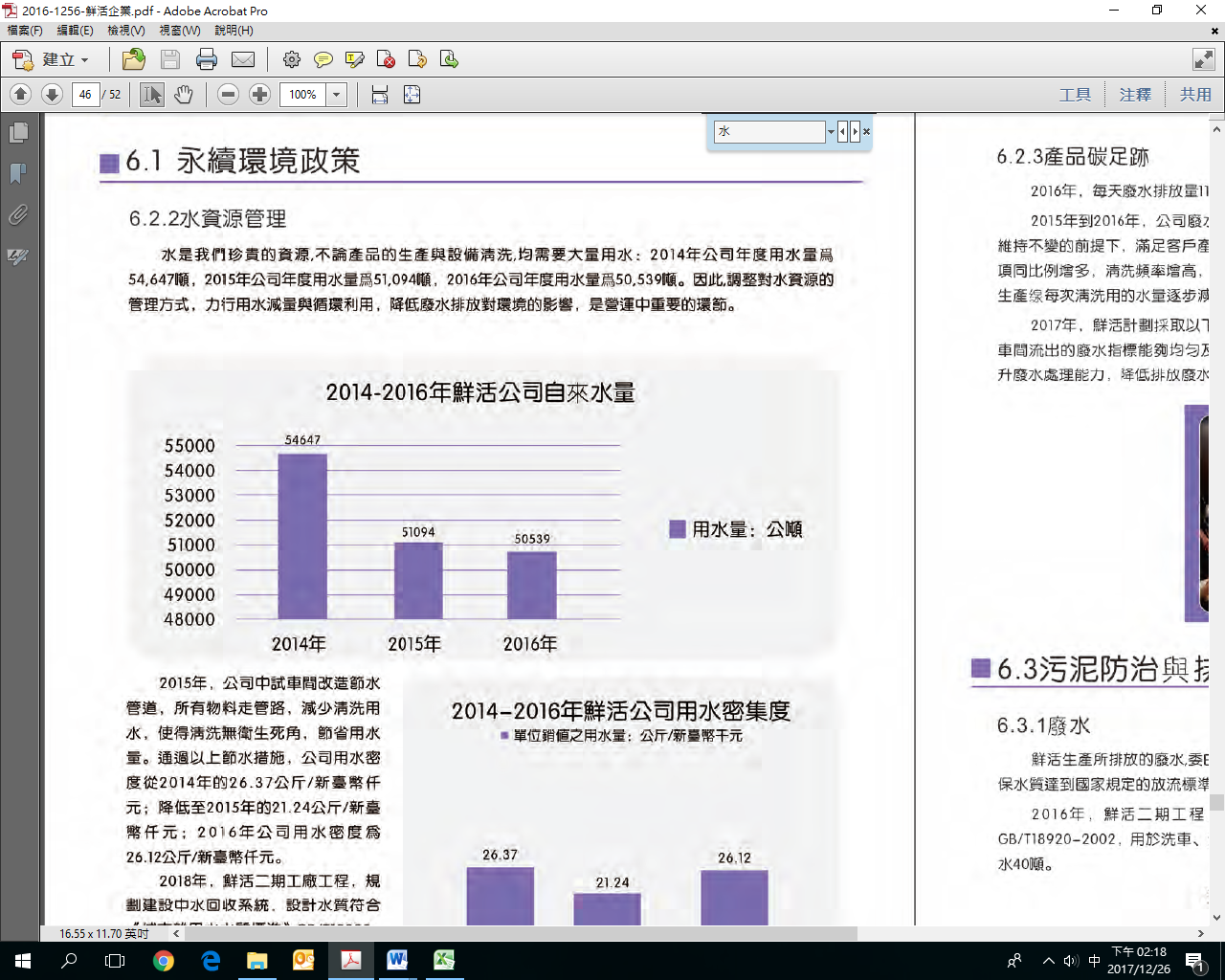 2015年，鮮活試車間改造節水管道，所有物料走管路，減少清洗用水，使清洗無衛生死角，節省用水量。通過以上節水措施，公司用水密度從2014年的26.37公斤/新台幣仟元，降低至2015年的21.24公斤/新台幣仟元，2016年的用水密度為26.12公斤/新台幣仟元。2018年，鮮活二期工廠工程，規劃建設中水回收系統，設計水質符合《城市雜用水水質標準》GB/T18920-2002，用於洗車、沖廁及綠化澆水。中水回用設計量為5立方米小時，預計每天可節約用水40噸。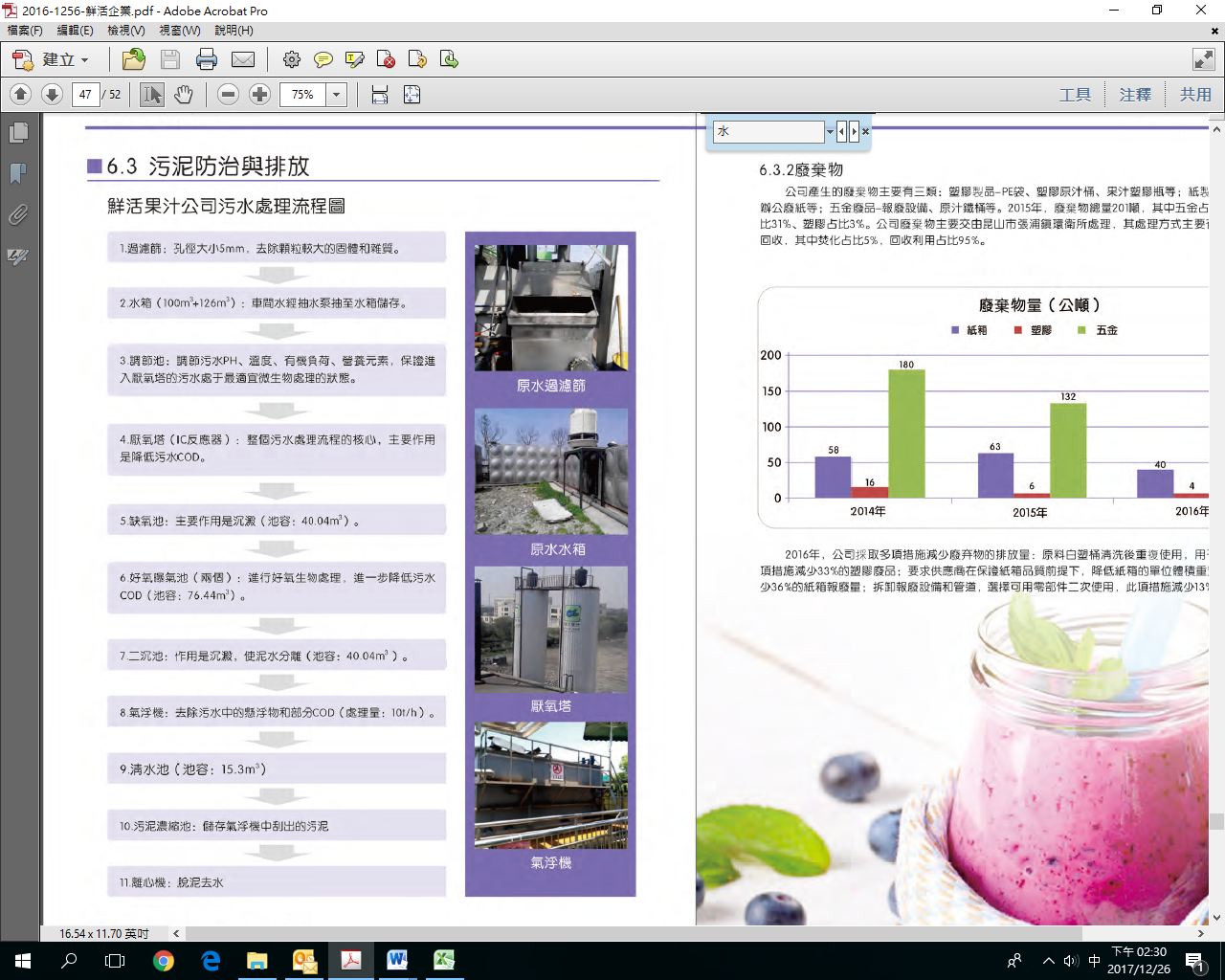 